質　問　票　　　　組　　　　　番　　氏名　　　　　　　　　　　　　性別　男　・　女　　問１　あなたは食べることに関心がありますか？①ある　　　②ない　　　問２　あなたは朝食を食べることが大事だと思いますか？①大事だと思う　　　②大事だと思わない　　③大事だと思うが、なぜ大事かはわからない　　④わからない問３　あなたは食事のバランスを大事だと思いますか？①大事だと思う　　　②大事だと思わない　　③大事だと思うが、なぜ大事かはわからない　　④わからない　問４　あなたは食事のバランスを意識していますか？　①ほぼ毎日意識している　　　②ときどき意識する　　　③あまり意識しない　　④全く意識していない～朝食について～問１　あなたはふだん朝食を食べますか。あてはまる番号を１つだけ選んで○をつけてください。～食事内容について～問２　あなたが、ふだん食べる食事はどのような内容が多いですか。（※下記参照）あてはまるものすべてに○をつけてください。朝食　【　黄　・　赤　・　緑　・　その他（　　　　　　　　）】昼食　【　黄　・　赤　・　緑　・　その他（　　　　　　　　）】夕食　【　黄　・　赤　・　緑　・　その他（　　　　　　　　）】　　　　　　　　　　　　　　　　※どの食事も緑に○がつかなかった方は、以上です。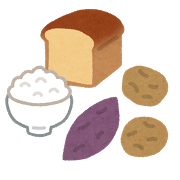 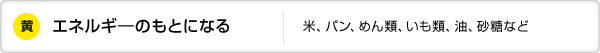 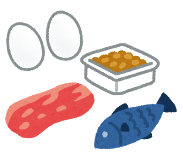 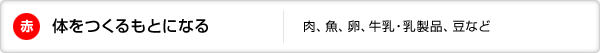 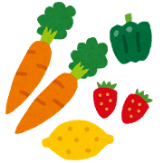 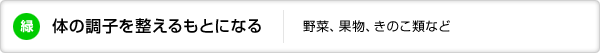 問３　あなたがふだんの朝食で食べる緑のおかずのうち、野菜を７０ｇ程度使った料理は何皿分ですか。あてはまる番号を１つだけ選んで○をつけてください。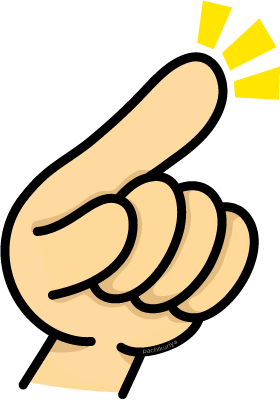 副菜1皿分（野菜７０g程度使った料理例）＊きのこ、いも、豆類、海藻は含みません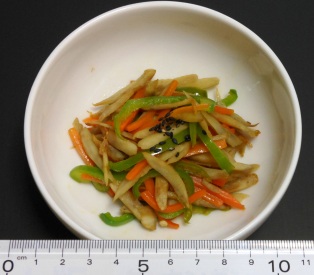 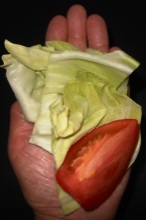 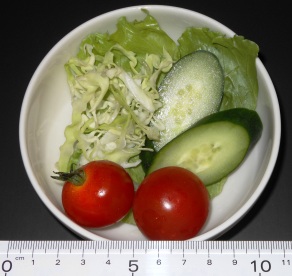 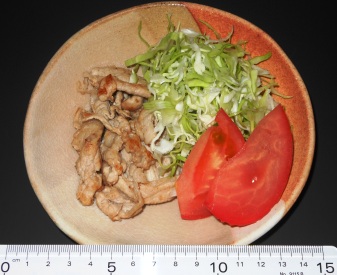 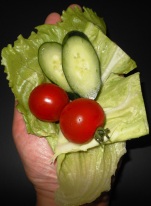 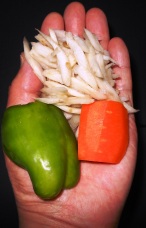 〈付合せ野菜〉　　　　　　　　　　　　　　　〈サラダ〉　　　　　　　　　　　　　　〈きんぴら〉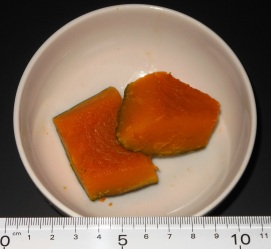 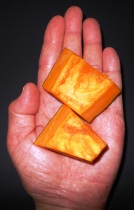 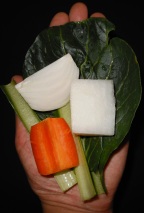 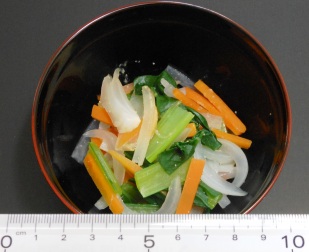 　〈かぼちゃの煮物〉　　　　　　　　　　　　〈みそ汁（汁なし）〉問４　あなたがふだんの昼食で食べる緑のおかずのうち、野菜を７０ｇ程度使った料理は何皿分ですか。あてはまる番号を１つだけ選んで○をつけてください。問５　あなたがふだんの夕食で食べる緑のおかずのうち、野菜を７０ｇ程度使った料理は何皿分ですか。あてはまる番号を１つだけ選んで○をつけてください。１２３４ほとんど毎日食べる週４～５日食べる週２～３日食べるほとんど食べない１２３４５３皿以上２皿１皿０．５皿以下野菜は食べない１２３４５３皿以上２皿１皿０．５皿以下野菜は食べない１２３４５３皿以上２皿１皿０．５皿以下野菜は食べない